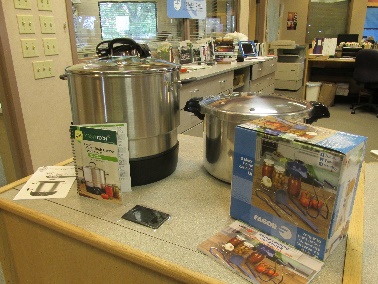 Inventory List for Canning Maker Box Kit (3 Boxes)1 Ball Freshtech Electric Canning Water Bath in original box with cord, instruction manual and recipe booklet.1 Bin with Pressure Cooker and 8 Piece home canning kit that includes:Canning RackJar WrenchJar LifterWide Mouth FunnelMagnetic Lid LifterLadleBubble FreerCookbook1 Bin with regular stove top water canning bath and 8 piece home canning kit same as above